March 7, 2016The Honorable Eduardo GarciaState CapitolSacramento, CA 95814Re:	AB 2642 (Garcia) – Breaking Down Barriers to Employment	As Introduced on February 19, 2016 – SUPPORTDear Assemblyman Garcia: The County of San Bernardino is pleased to support AB 2642, legislation that will establish a competitive grant program that addresses the needs of individuals who face multiple barriers to prepare for training, apprenticeship or employment opportunities, which will lead to self-sufficiency and economic stability.  As you are aware, California's income inequality gap has widened during the recovery, with low-income workers facing the biggest gap in a state with a high cost of living. At the same time, companies in health care, IT and manufacturing are struggling to find workers with the right skills to fill well-paying jobs. In order to close the income disparity and ensure California is able to compete in a 21st Century Economy it is vital we target investments that will assist under-skilled workers prepare for work in high priority industries.   For these reasons, the County of San Bernardino is pleased to support AB 2642. If you have any questions, please contact Josh Candelaria, Director of Governmental and Legislative Affairs at (909) 387-4821 or jcandelaria@sbcounty.gov.Sincerely,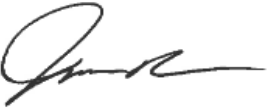 JAMES RAMOS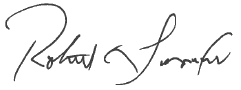 Board of Supervisors ChairmanThird District SupervisorCounty of San Bernardino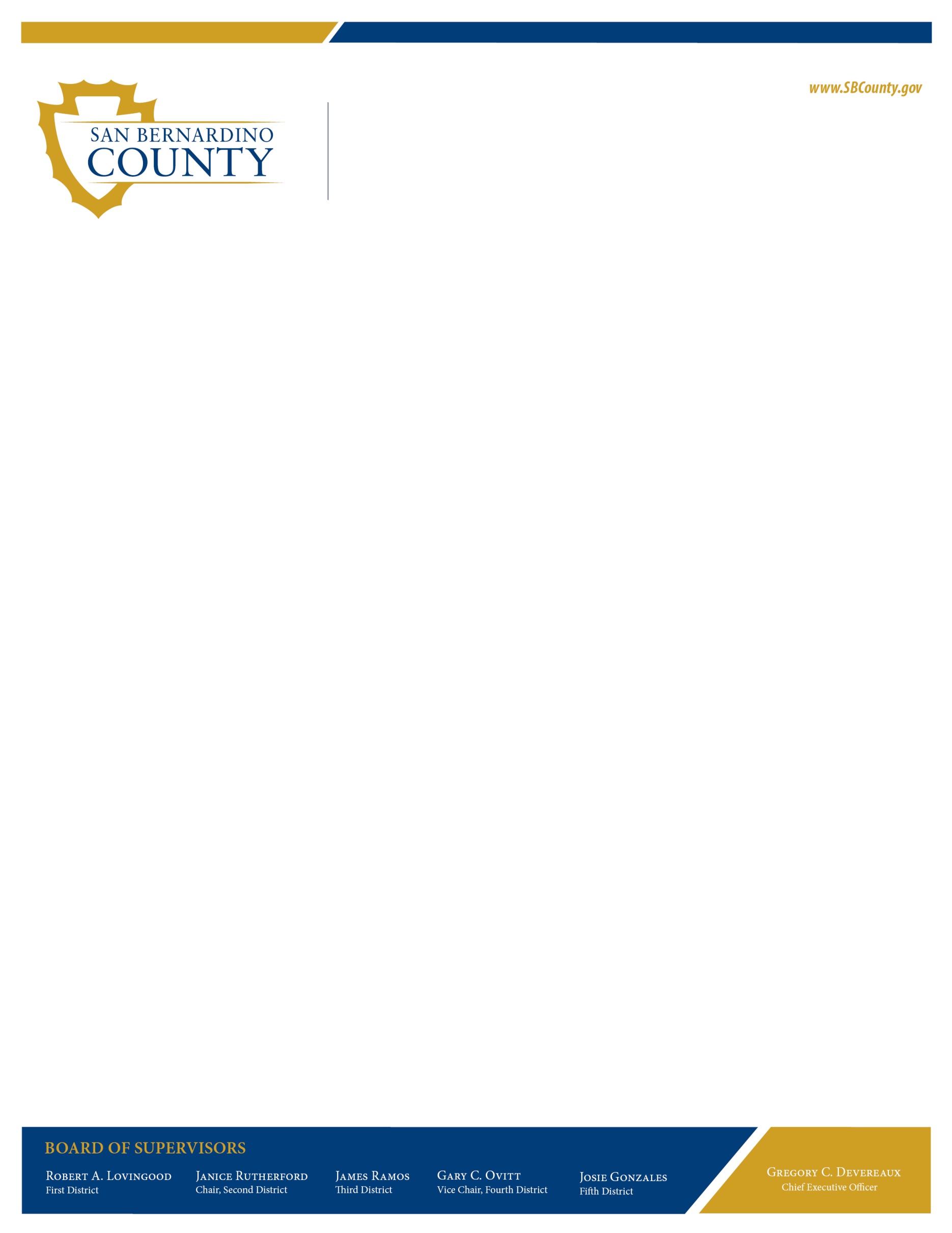 